BAŞLIKÖzLorem Ipsum Lorem Ipsum Lorem Ipsum Lorem Ipsum Lorem Ipsum Lorem IpsumLorem Ipsum Lorem Ipsum Lorem Ipsum Lorem Ipsum Lorem Ipsum Lorem IpsumLorem Ipsum Lorem Ipsum Lorem Ipsum Lorem Ipsum Lorem Ipsum Lorem IpsumLorem Ipsum Lorem Ipsum Lorem Ipsum Lorem Ipsum Lorem Ipsum Lorem IpsumLorem Ipsum Lorem Ipsum Lorem Ipsum Lorem Ipsum Lorem Ipsum Lorem IpsumLorem Ipsum Lorem Ipsum Lorem Ipsum Lorem Ipsum Lorem Ipsum Lorem IpsumLorem Ipsum Lorem Ipsum Lorem Ipsum Lorem Ipsum Lorem Ipsum Lorem IpsumLorem Ipsum Lorem Ipsum Lorem Ipsum Lorem IpsumAnahtar Kelimeler: Lorem Ipsum, Lorem Ipsum, Lorem IpsumİNGİLİZCE BAŞLIKAbstractLorem Ipsum Lorem Ipsum Lorem Ipsum Lorem Ipsum Lorem Ipsum Lorem IpsumLorem Ipsum Lorem Ipsum Lorem Ipsum Lorem Ipsum Lorem Ipsum Lorem IpsumLorem Ipsum Lorem Ipsum Lorem Ipsum Lorem Ipsum Lorem Ipsum Lorem IpsumLorem Ipsum Lorem Ipsum Lorem Ipsum Lorem Ipsum Lorem Ipsum Lorem IpsumLorem Ipsum Lorem Ipsum Lorem Ipsum Lorem Ipsum Lorem Ipsum Lorem IpsumLorem Ipsum Lorem Ipsum Lorem Ipsum Lorem Ipsum Lorem Ipsum Lorem IpsumLorem Ipsum Lorem Ipsum Lorem Ipsum Lorem Ipsum Lorem Ipsum Lorem IpsumLorem Ipsum Lorem Ipsum Lorem Ipsum Lorem IpsumKeywords: Lorem Ipsum, Lorem Ipsum, Lorem IpsumGİRİŞLorem Ipsum Lorem Ipsum Lorem Ipsum Lorem Ipsum Lorem Ipsum Lorem Ipsum Lorem Ipsum Lorem Ipsum Lorem Ipsum Lorem Ipsum Lorem Ipsum Lorem Ipsum Lorem Ipsum Lorem Ipsum Lorem Ipsum Lorem Ipsum Lorem Ipsum Lorem Ipsum Lorem Ipsum Lorem Ipsum Lorem Ipsum Lorem Ipsum Lorem Ipsum Lorem Ipsum Lorem Ipsum Lorem Ipsum Lorem Ipsum Lorem Ipsum Lorem Ipsum Lorem Ipsum Lorem Ipsum Lorem Ipsum Lorem Ipsum Lorem Ipsum Lorem Ipsum Lorem Ipsum Lorem Ipsum Lorem Ipsum Lorem Ipsum Lorem Ipsum Lorem Ipsum Lorem Ipsum“Lorem Ipsum Lorem Ipsum Lorem Ipsum Lorem Ipsum Lorem Ipsum 	Lorem Ipsum Lorem Ipsum Lorem Ipsum Lorem Ipsum Lorem Ipsum 	Lorem Ipsum Lorem Ipsum Lorem Ipsum Lorem Ipsum Lorem Ipsum 	Lorem Ipsum Lorem Ipsum Lorem Ipsum Lorem Ipsum Lorem Ipsum 	Lorem Ipsum Lorem Ipsum Lorem Ipsum Lorem Ipsum Lorem Ipsum 	Lorem Ipsum Lorem Ipsum Lorem Ipsum”Lorem Ipsum Lorem Ipsum Lorem Ipsum  Lorem Ipsum Lorem Ipsum Lorem Ipsum Lorem Ipsum Lorem Ipsum Lorem Ipsum Lorem Ipsum Lorem Ipsum  Lorem Ipsum Lorem Ipsum Lorem Ipsum Lorem Ipsum Lorem Ipsum Lorem Ipsum Lorem Ipsum Lorem Ipsum Lorem Ipsum Lorem Ipsum Lorem Ipsum Lorem Ipsum Lorem Ipsum Lorem Ipsum Lorem Ipsum Lorem Ipsum Lorem Ipsum Lorem Ipsum Lorem Ipsum Lorem Ipsum Lorem Ipsum Lorem Ipsum Lorem Ipsum Lorem Ipsum Lorem Ipsum Lorem Ipsum Lorem Ipsum Lorem Ipsum Lorem Ipsum Lorem Ipsum Lorem Ipsum Lorem Ipsum Lorem Ipsum Lorem Ipsum Lorem Ipsum Lorem Ipsum Lorem Ipsum Lorem Ipsum Lorem Ipsum Lorem Ipsum Lorem Ipsum Lorem Ipsum Lorem Ipsum Lorem Ipsum Lorem Ipsum Lorem Ipsum Lorem Ipsum Lorem Ipsum Lorem Ipsum Lorem Ipsum Lorem Ipsum Lorem Ipsum Lorem Ipsum Lorem Ipsum Lorem Ipsum Lorem Ipsum Lorem Ipsum Lorem Ipsum Lorem Ipsum Lorem Ipsum Lorem Ipsum Lorem Ipsum Lorem Ipsum Lorem Ipsum Lorem Ipsum Lorem Ipsum Lorem Ipsum Lorem Ipsum Lorem Ipsum Lorem IpsumLorem Ipsum Lorem Ipsum Lorem Ipsum Lorem Ipsum Lorem Ipsum Lorem Ipsum Lorem Ipsum Lorem Ipsum Lorem Ipsum Lorem Ipsum Lorem Ipsum Lorem Ipsum Lorem Ipsum Lorem Ipsum Lorem Ipsum Lorem Ipsum Lorem Ipsum Lorem Ipsum Lorem Ipsum Lorem Ipsum Lorem Ipsum Lorem Ipsum Lorem Ipsum Lorem Ipsum Lorem Ipsum Lorem Ipsum Lorem Ipsum Lorem Ipsum Lorem Ipsum Lorem Ipsum Lorem Ipsum Lorem Ipsum Lorem Ipsum Lorem Ipsum Lorem Ipsum Lorem Ipsum Lorem Ipsum Lorem Ipsum Lorem Ipsum Lorem Ipsum Lorem Ipsum Lorem Ipsum Lorem Ipsum Lorem Ipsum Lorem Ipsum Lorem Ipsum Lorem Ipsum Lorem Ipsum Lorem Ipsum Lorem Ipsum Lorem Ipsum Lorem Ipsum Lorem Ipsum Lorem Ipsum Lorem Ipsum Lorem Ipsum Lorem IpsumBaşlıkLorem Ipsum Lorem Ipsum Lorem Ipsum Lorem Ipsum Lorem Ipsum Lorem Ipsum Lorem Ipsum Lorem Ipsum Lorem Ipsum Lorem Ipsum Lorem Ipsum Lorem Ipsum Lorem Ipsum Lorem Ipsum Lorem Ipsum Lorem Ipsum Lorem Ipsum Lorem Ipsum Lorem Ipsum Lorem Ipsum Lorem Ipsum Lorem Ipsum Lorem Ipsum Lorem Ipsum Lorem Ipsum Lorem Ipsum Lorem Ipsum Lorem Ipsum Lorem Ipsum Lorem Ipsum Lorem Ipsum Lorem Ipsum Lorem Ipsum Alt BaşlıkLorem Ipsum Lorem Ipsum Lorem Ipsum Lorem Ipsum Lorem Ipsum Lorem Ipsum Lorem Ipsum Lorem Ipsum Lorem Ipsum Lorem Ipsum Lorem Ipsum Lorem Ipsum Lorem Ipsum Lorem Ipsum Lorem Ipsum Lorem Ipsum Lorem Ipsum Lorem Ipsum Lorem Ipsum Lorem Ipsum Lorem Ipsum Lorem Ipsum Lorem Ipsum Lorem Ipsum Lorem Ipsum Lorem Ipsum Lorem Ipsum Lorem Ipsum Lorem Ipsum Lorem Ipsum Lorem Ipsum Lorem Ipsum Lorem Ipsum Alt Başlığın Alt BaşlığıLorem Ipsum Lorem Ipsum Lorem Ipsum Lorem Ipsum Lorem Ipsum Lorem Ipsum Lorem Ipsum Lorem Ipsum Lorem Ipsum Lorem Ipsum Lorem Ipsum Lorem Ipsum Lorem Ipsum Lorem Ipsum Lorem Ipsum Lorem Ipsum Lorem Ipsum Lorem Ipsum Lorem Ipsum Lorem Ipsum Lorem Ipsum Lorem Ipsum Lorem Ipsum Lorem Ipsum Lorem Ipsum Lorem Ipsum Lorem Ipsum Lorem Ipsum Lorem Ipsum Lorem Ipsum Lorem Ipsum Lorem Ipsum Lorem Ipsum 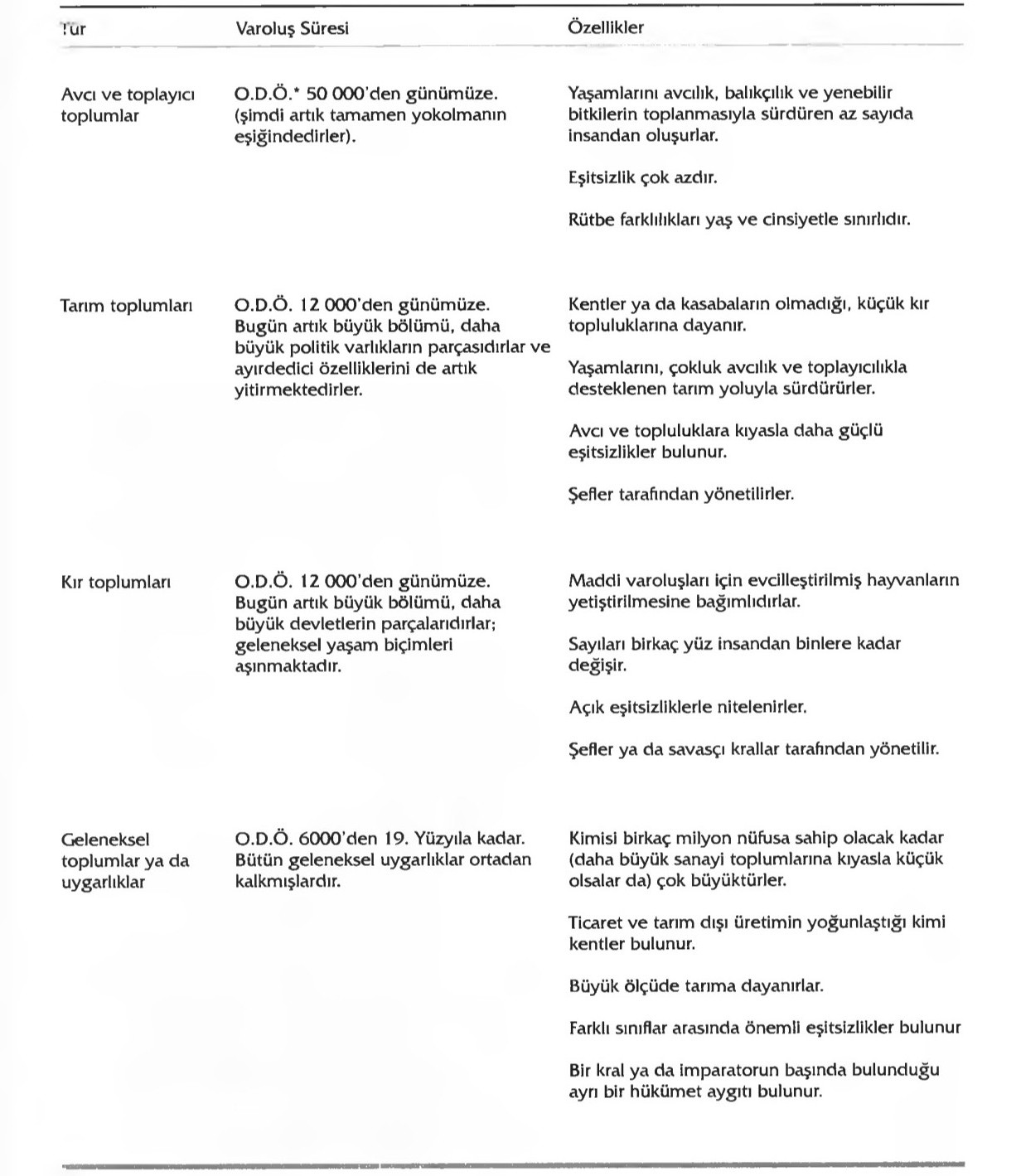 Tablo-1. Modernlik Öncesi İnsan Toplumu Türleri (Giddens, 2012b, s. 69)Şekil-1. ŞekilGiddens (1994, s. 13-14), süreksizlik düşüncesiyle karakterize ve tefrik ettiği modernliğin bir sonucu olarak beliren hayat tarzlarının, insanı geleneksel toplum düzeninden tamamen kopardığını söylemektedir. Modern hayat tarzları yaygınlık açısından küresele ulaşmakta, yoğunluk açısından ise bireylerin gündelik yaşamlarının en mahrem alanlarına kadar girerek değişim ve dönüşümlere sebep olmaktadır. Modern toplumları gelenekselden ayıran süreksizlikleri Giddens; değişim hızı, değişim alanı, modern kurumların doğasının özü olarak sıralamaktadır.  Modern toplumlarda değişim hızı teknoloji ile sınırlı olmayan hayatın bütün alanlarını kuşatan bir olgudur. Değişim alanı ise, tüm dünyayı kapsamaktadır zira artık etkileşimler ve ilişkiler dünyanın farklı bölgeleriyle kurulmaktadır. Kurulan bağlantılar neticesinde gerçekleşen değişim dalga dalga tüm dünyaya yayılmaktadır. Son süreksizlik olarak modern kurumların doğasının özü ise, siyasal anlamda ulus-devletleri ve ekonomik anlamda üretimin cansız güçlere dayanması ya da emek ve ürünlerin tamamen metalaştırılmasını ifade etmektedir. KAYNAKÇAGüllüpınar, F. (2013). Kent Sosyolojisi F. Şahin (Ed.), Kent Kuramları. Eskişeh	ir: Anadolu Üniversitesi Yayını.	Kaya, T. (2006). Chicago Okulu: Chicago'ya Özgü Bir Perspektif. İstanbul Univ	ersity Journal of Sociology, 3(22), ss. 365-381.Koyuncu, A. (2011). Sosyoloji Kuramlarında Kent. Selçuk Üniversitesi Edebiy	at Fakültesi Dergisi, (25), ss. 31-56.